Contemporaneity of English Language and Literature in the Robotized Millennium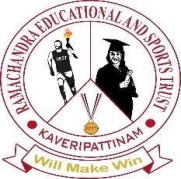 Vol: 0(0), 2022REST Publisher; ISSN:                      Website: http://restpublisher.com/journals/cellrm/Paper Title* (use style: paper title)Authors NameLine 1 Affiliation: dept. name of organization, name of organization, City, Country*Corresponding author Email:Abstract.This electronic document is a “live” template and already defines the components of your paper [title, text, heads, etc.] in its style sheet.Introduction		This template, modified in MS Word 2007 and saved as  a “Word 97-2003 Document” for the PC, provides authors with most of the formatting specifications needed for preparing electronic versions of their papers. Margins, column widths, line spacing, and type styles are built-in; examples of the type styles are provided throughout this document and are identified in italic type, within parentheses, following the example. Some components, such as multi-leveled equations, graphics, and tables are not prescribed, although the various table text styles are provided. The formatter will need to create these components, incorporating the applicable criteria that follow.Ease of UseSelecting a Template 	First, confirm that you have the correct template for your paper size. This template has been tailored for output on the A4 paper size.Maintaining the Integrity of the Specifications	The template is used to format your paper and style the text. All margins, column widths, line spaces, and text fonts are prescribed; please do not alter them. You may note peculiarities. For example, the head margin in this template measures proportionately more than is customary. This measurement and others are deliberate, using specifications that anticipate your paper as one part of the entire proceedings, and not as an independent document. Please do not revise any of the current designations. Define abbreviations and acronyms the first time they are used in the text, even after they have been defined in the abstract. Do not use abbreviations in the title or heads unless they are unavoidable.Conclusion	Define abbreviations and acronyms the first time they are used in the text, even after they have been defined in the introduction.ReferencesG. Eason, B. Noble, and I.N. Sneddon, “On certain integrals of Lipschitz-Hankel type involving products of Bessel functions,” Phil. Trans. Roy. Soc. London, vol. A247, pp. 529-551, April 1955.J. Clerk Maxwell, A Treatise on Electricity and Magnetism, 3rd ed., vol. 2. Oxford: Clarendon, 1892, pp.68-73.I.S. Jacobs and C.P. Bean, “Fine particles, thin films and exchange anisotropy,” in Magnetism, vol. III, G.T. Rado and H. Suhl, Eds. New York: Academic, 1963, pp. 271-350.K. Elissa, “Title of paper if known,” unpublished.R. Nicole, “Title of paper with only first word capitalized,” J. Name Stand. Abbrev., in press.Y. Yorozu, M. Hirano, K. Oka, and Y. Tagawa, “Electron spectroscopy studies on magneto-optical media and plastic substrate interface,” IEEE Transl. J. Magn. Japan, vol. 2, pp. 740-741, August 1987 [Digests 9th Annual Conf. Magnetics Japan, p. 301, 1982].